§3187.  Principles of reimbursement; rulesThe department shall meet annually with providers of community-based intermediate care facilities for persons with intellectual disabilities to review current principles of reimbursement under the federal Social Security Act, Title XIX, 42 United States Code, Chapter 7 and discuss necessary and appropriate changes.  [PL 2011, c. 542, Pt. A, §35 (AMD).]Principles of reimbursement established for intermediate care facilities for persons with intellectual disabilities must ensure maximum flexibility enabling facilities to shift variable cost funds within accounts established pursuant to the principles.  These principles may not set any artificial limits on specific variable cost accounts as long as facility totals are met.  [PL 2011, c. 542, Pt. A, §35 (AMD).]Rules regarding principles of reimbursement for intermediate care facilities for persons with intellectual disabilities adopted pursuant to section 3173 are major substantive rules as defined in Title 5, chapter 375, subchapter 2‑A, except that rules adopted to establish an approval process for capital expenditures to renovate or construct intermediate care facilities for persons with intellectual disabilities are routine technical rules as defined in Title 5, chapter 375, subchapter 2‑A.  [PL 2011, c. 542, Pt. A, §35 (AMD).]SECTION HISTORYPL 1987, c. 402, §A141 (NEW). PL 1995, c. 462, §A43 (AMD). PL 2003, c. 684, §1 (AMD). PL 2011, c. 380, Pt. XXX, §1 (AMD). PL 2011, c. 542, Pt. A, §35 (AMD). The State of Maine claims a copyright in its codified statutes. If you intend to republish this material, we require that you include the following disclaimer in your publication:All copyrights and other rights to statutory text are reserved by the State of Maine. The text included in this publication reflects changes made through the First Regular and First Special Session of the 131st Maine Legislature and is current through November 1, 2023
                    . The text is subject to change without notice. It is a version that has not been officially certified by the Secretary of State. Refer to the Maine Revised Statutes Annotated and supplements for certified text.
                The Office of the Revisor of Statutes also requests that you send us one copy of any statutory publication you may produce. Our goal is not to restrict publishing activity, but to keep track of who is publishing what, to identify any needless duplication and to preserve the State's copyright rights.PLEASE NOTE: The Revisor's Office cannot perform research for or provide legal advice or interpretation of Maine law to the public. If you need legal assistance, please contact a qualified attorney.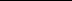 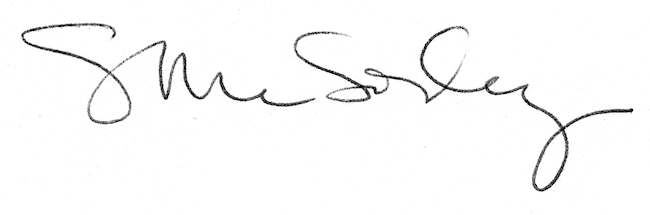 